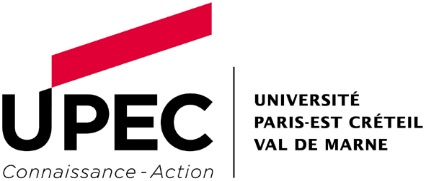 Période de césure 2023/2024 Formulaire de demande de l’étudiant à compléter et - à déposer sur la plateforme e-candidat si candidature sur l’outil- à envoyer par mail à cesure@-pec.fr si candidature sur ParcoursupNom : …………………………………………… Prénom : …………………………………………………….. N° étudiant : ………………..@ : ……………………………………………………………………….. Tél : …………………………………Formation dans laquelle l’étudiant-e a candidaté (niveau, mention, parcours) : …………………………………………………..............................................................................................Période de césure souhaitée (case à cocher) :  Semestrielle – 1er semestre 		 Semestrielle – 2ème semestre        	 AnnuelleProjet de césure (case à cocher) :  Expérience en milieu professionnel en France : fournir un justificatif Expérience en milieu professionnel à l’étranger (soumis à l’autorisation de la Direction des Relations Internationales) fournir un justificatif	Stage en France (un par semestre) : préciser le numéro de la convention de stage : ……………………………………	Stage à l’étranger (un par semestre) : préciser le numéro de la convention de stage : …………………………………..	Etudiant entrepreneur (soumis à la validation du pôle entreprenariat) Engagement de service civique : fournir le contrat  Réserve (sapeurs-pompiers, police, armée) : fournir le contrat  Mandat électif à ou hors UPEC: fournir un justificatif Expérience non rémunérée au titre de bénévole à ou hors UPEC : fournir le contrat de bénévolat Formation dans un domaine différent de celui de la formation d’inscription d’origine : fournir attestation d’inscription Sportif ou artiste de haut niveau : fournir un justificatif Etudiant parent ou aidant familial (aidant d’un proche en perte d’autonomie, handicap ou maladie chronique) : Fournir une attestation du médecin ou du service socialPièces à joindre à la demande : Lettre de motivation de projet de césureCV Rappel règlementaire national :Code de l’éducation articles L61-12 et D611-13 à D611-20 Circulaire n°2019-030 du 10 Avril 2019 relative à la « Mise en œuvre de la suspension temporaire des études dite période de césure dans les établissements publics »Décret 2021-1154 du 3 septembre 2021 césure sous forme de stageCirculaire n° 2017-146 du 7-9-2017 Reconnaissance de l’engagement des étudiants dans les établissements d’enseignement supérieur sous tutelle directe du ministère en charge de l’enseignement supérieur Circulaire du 23-3-2022 sur la vie étudiante et l’engagement